ANNEXE 2
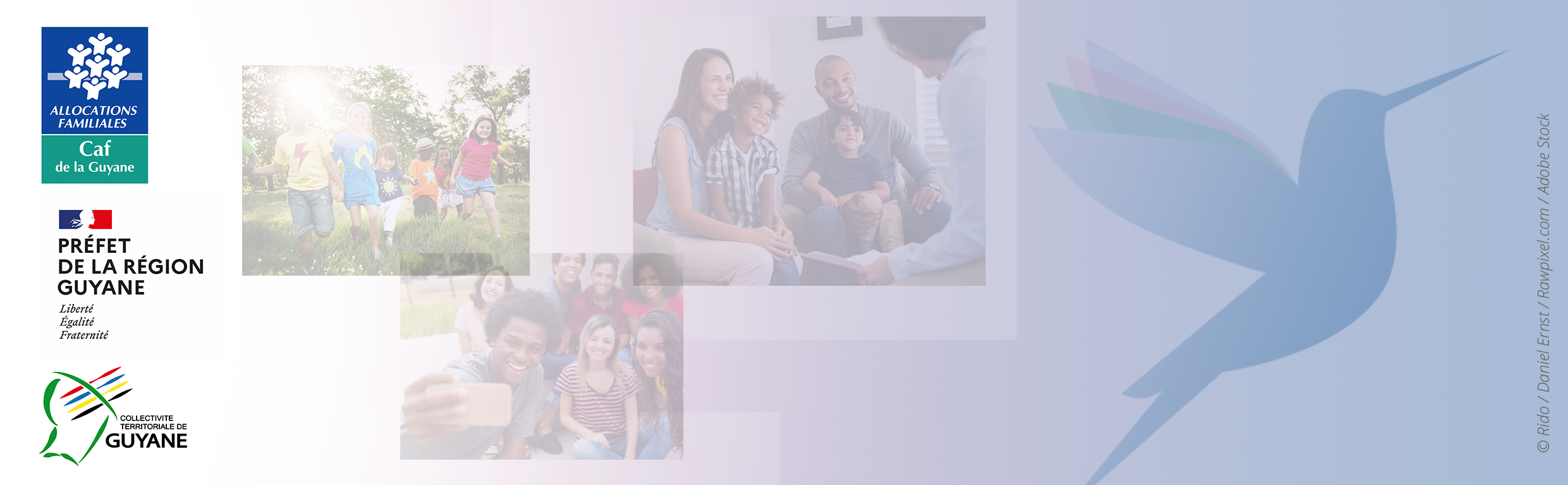 APPEL A PROJETJuin – juillet – août 2020« QUARTIER D’ETE »
Du temps libre à construire, des loisirs à choisir, des savoirs à acquérir20 au 31 mai 2020Je soussigné(e), M_____________________ en qualité de________________________Sollicite une aide financière au titre de cet appel à projets pour un montant de _________________€ A _______________________, Le ___________________Cachet et signature du porteurVotre projet peut apporter des réponses aux objectifs généraux 1 ou 2 ou les deux.   Seuls vos objectifs opérationnels et les résultats attendus seront à définir et à préciser dans le tableau ci-dessous en fonction des actions que vous proposerez.   Rappel : Les dépenses éligibles correspondent aux charges de fonctionnement et charges de personnels tel que précisé dans le cahier des charges. Le montant des dépenses devra être justifié par des devis en amont et factures à l’issue du projet. ENGAGEMENTS DE LA STRUCTURE Agissant en son nom personnel, Monsieur, Madame ............................................................................ Pour le compte de la structure (Nom – statut juridique) .................................................................................................................................................. ................................................................................................................................................................. En tant que (fonction exercée) .................................................................................................................................................................................................................................................................................................................................. ................................................................................................................................................................. S’engage : À mettre en œuvre les conditions nécessaires à l’accueil sécurisé du public (gestes barrières, lavage de main, solution hydroalcooliques…)À réaliser le projet pour laquelle l’aide est demandée, dans les conditions et délais prévus à la présente demande, À communiquer aux services de la Caf de la Guyane, tous les renseignements utiles avant et pendant la mise en œuvre du projet.À communiquer le bilan du rapport pour le 30 septembre au plus tard, A ........................................................... Le...................................................................... Signature : EQUIPE D’ENCADREMENTIdentité du porteur du projetIdentité du porteur du projetIdentité du porteur du projetRaison sociale□ association□ communeNom de l’association - structureAdresse du siège socialNuméro SIRETReprésentant légalReprésentant légalReprésentant légalNom et prénomNom et prénomFonctionFonctionCoordonnées Adresse postaleTéléphoneMailRéférent du projetRéférent du projetRéférent du projetNom et prénomNom et prénomFonctionFonctionCoordonnées Adresse postaleTéléphoneMailNOM DU PROJET NOM DU PROJET NATURE DE L’ACTION NATURE DE L’ACTION □ artistique (théâtre, danse, musique, dessin...)□ sportive, □ scientifique,□ numérique, □ parentalité,□ ludique,□ accompagnement à la scolarité□ autre (préciser)PUBLIC VISE ET NOMBRE D’ENFANTS CONCERNES PAR L’ACTIONPUBLIC VISE ET NOMBRE D’ENFANTS CONCERNES PAR L’ACTIONPUBLIC VISE ET NOMBRE D’ENFANTS CONCERNES PAR L’ACTIONTranche d’âge Nombre par sessionNombre sur la période (3 mois)□ 3 à 6 ans□ 7 à 11 ans□ 12 à 15 ans□ 16 à 25 ans□ ParentsOFFRE DE SERVICE PROPOSEEOFFRE DE SERVICE PROPOSEEDescription succincte de l’offre proposéeMoyens de mise en œuvre d’une démarche de proximité des publics.Modalités d’acquisition ludique et progressive des savoirs.Cadre de sécurité sanitaire proposé en direction des publics et professionnels.COMMUNE DE DEPLOIEMENTCOMMUNE DE DEPLOIEMENTCOMMUNE DE DEPLOIEMENT □ CCOGMARIPASOULA □ CCOGAPATOU □ CCOGSAINT LAURENT DU MARONI□ CACLMACOURIA□ CACLCAYENNE□ CACLREMIRE MONTJOLY□ CACLMATOURY□ CCDSKOUROU □ CCEGST GEORGES / REGINALIEU D’INTERVENTION□ Centre social ou espace de vie sociale (précisez lequel) :□ Local associatif ou municipal (précisez lequel) :□ Un établissement d’accueil de jeune enfant, d’accueil de loisirs (précisez lequel) :□ Un établissement scolaire (précisez lequel) :□ Autre (précisez) : MOYENS MOBILISES POUR LA MISE EN ŒUVRE DU PROJET ET JUSTIFIANT DES FONDS SOLLICITES ! Pensez aux devis le cas échéantMOYENS MOBILISES POUR LA MISE EN ŒUVRE DU PROJET ET JUSTIFIANT DES FONDS SOLLICITES ! Pensez aux devis le cas échéantRessources humaines (place et rôle dans le projet)Pensez à renseigner la fiche encadrant en page 8Matériels et équipements nécessaires à la mise en place du projetPARTENARIATS MOBILISESQuels sont les partenaires du projet, leurs places et rôle dans le projetPARTENARIATS MOBILISESQuels sont les partenaires du projet, leurs places et rôle dans le projetInstitutionnelsLocaux (collectivités, associations, bénévoles)CALENDRIER PREVISIONNEL DE MISE EN ŒUVRE DU PROJETCALENDRIER PREVISIONNEL DE MISE EN ŒUVRE DU PROJETACTIONS PERIODESRéponse à l’appel à projet Transmission des propositions au 31 Mai 2020.Mise en œuvre du projet déploiement au 15 juin jusqu’au 30 aout 2020.Vous fournirez un planning prévisionnel d’interventions précisant les jours et heures d’intervention pour chacun des mois d’intervention (juin – juillet – aout), les actions que vous déploierez.  Evaluation : écriture bilan et transmission aux services de la Caf 973.Transmission des bilans au 15 septembre 2020LES OBJECTIFS DU PROJETOBJECTIF GENERAL 1 : Permettre à chaque enfant et jeune de Guyane d’accéder à des loisirs et activités de qualité : ludiques, culturels, éducatifs, scientifiques, littéraires, numériques ou sportifs, de juin à aout 2020.OBJECTIF GENERAL 1 : Permettre à chaque enfant et jeune de Guyane d’accéder à des loisirs et activités de qualité : ludiques, culturels, éducatifs, scientifiques, littéraires, numériques ou sportifs, de juin à aout 2020.Objectifs opérationnels (O.O) : Il s’agit des actions concrètes que vous allez déployer et qui doivent permettre à chaque enfant et jeune de Guyane d’accéder à des loisirs et activités de qualité : ludiques, éducatifs, scientifiques, littéraires, numériques ou sportifs.  Le nombre d’O.O est laissé à votre main. Résultats attendus (RA) OG1- Les résultats visés par les actions. Ces éléments permettront de construire le bilan à l’issu de la période de déploiement (annexe 3)  Ces derniers sont en lien avec chaque objectif opérationnel, ils doivent être quantifiables, mesurables par des outils de recueil. (Enquête de satisfaction, témoignages...).O.O.1.1 : à remplir en fonction de votre projet, RA/O.O.1.1 : O.O.1.2 : RA/O.O.1.2 : O.O.1.3 : RA/O.O.1.3 : OBJECTIF GENERAL 2 : Permettre aux parents d’obtenir un soutien durant cette période, tant sur les aspects éducatifs, qu’organisationnelsOBJECTIF GENERAL 2 : Permettre aux parents d’obtenir un soutien durant cette période, tant sur les aspects éducatifs, qu’organisationnelsObjectifs opérationnels (O.O) : Il s’agit des actions concrètes que vous allez déployer et qui doivent permettre aux parents d’obtenir un soutien tant sur les aspects éducatifs qu’organisationnels durant les mois de juin à aout 2020. Le nombre d’O.O est laissé à votre main. Résultats attendus (RA) OG1- Les résultats visés par les actions. Ces éléments permettront de construire le bilan à l’issu de la période de déploiement (annexe 3)  Ces derniers sont en lien avec chaque objectif opérationnel, ils doivent être quantifiables et mesurables par des outils de recueil. (Enquête de satisfaction, témoignages, listings...).O.O.1.1 : à remplir  en fonction de votre projet, RA/O.O.1.1 : O.O.1.2 : RA/O.O.1.2 : O.O.1.3 : RA/O.O.1.3 : PLAN DE FINANCEMENT PREVISIONNELDEPENSES en eurosRECETTES en eurosLibelléMontantLibelléMontant60- Achats-   €7061- Prix des actes- vente-   € 61- Services extérieurs-   €70621- Prix de journée agréée -   € 62- Autres services ext.-   €70623- PS reçue de la CAF-   € 63A- Impôts, taxes pour frais-   €70624- Fonds d’accompagnement Caf-   € 63B- Autres impôts et taxes-   €70625- Aide spécifique Caf -   € 64- Frais de personnel-   €70641- Participation des usagers-   € 65- Autres charges de gestion courante-   €70642- Participations des usagers-   € 66- Charges financières-   €708- Produit des activités annexes-   € 67- Charges exceptionnelles-   €741- Subvention Etat-   € 68- Dotations aux amortissements-   €742- Subvention région-   € 69- Impôts sur les bénéfices-   €743- Subvention département -   € 744- Subvention communale-   € 7451- Subvention organismes nationaux-   € 7452- Subvention exploitation CAF-   € 746- Subvention exploitation EPCI-   € 747- Subvention exploitation Entreprise-   € 748- Subvention autre entité-   € 75- Produits de gestion courante-   € 76- Produits financiers-   € 77- Produits exceptionnels -   € 78- Reprise amortissement-   € 79- Transfert de charges-   € TOTAL DEPENSES-   €TOTAL RECETTES-   € 86- Contributions volontaires-   €-   € TOTAL DEPENSES ET CONTRIBUTIONS VOLONTAIRES-   €TOTAL RECETTES ET CONTREPARTIE, CONTRIBUTIONS À TITRE GRATUIT-   €Pièces à joindre OBLIGATOIREMENT □Statuts datés et signés et récépissé de déclaration de la Préfecture, parution au JO.□Relevé d'identité bancaire, postal, IBAN, ou caisse d'épargne du bénéficiaire de l'aide, ou du bénéficiaire de la cession de créance (loi Dailly).□Numéro SIREN / SIRET□Extrait Kbis du registre du commerce délivré par le greffier du Tribunal de commerce, datant de moins de 3 mois ;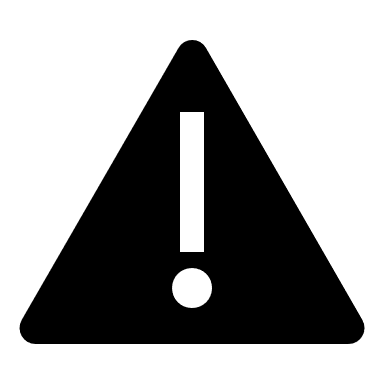     TOUT DOSSIER INCOMPLET NE SERA PAS ETUDIELe dossier complet est à envoyer par mail à l’adresse action-sociale-partenaires.cafguyane@caf.frau plus tard le 31 mai 2020Nom- prénomIntitulé de l'emploiQualification Diplômes et date d'obtentionPériode d’intervention